扇町クリーンセンタードッグラン　利用申請書利用日：令和６年　　月　　日　【利用時の主な注意事項】・飼い主１人につき、飼い犬２頭まで入場可能です。・飼い主及び犬の食事は不可です（水分補給は可能です）。・ボール等の遊具の使用は不可です。・制限時間はありません。混雑時は譲り合ってください。・糞の処分や排尿後の処理（水撒き）は、飼い主が行ってください。・飼い犬が他の飼い主や犬を咬んだ際は、飼い主が翌月曜日以降に必ず小田原保健福祉事務所（0465-32-8000）に連絡してください。・ドッグラン内でのトラブル（飼い主の不注意による脱走、負傷、盗難等）について、管理者は一切の責任を負いません。・その他「扇町クリーンセンタードッグラン　利用規約」を遵守してください。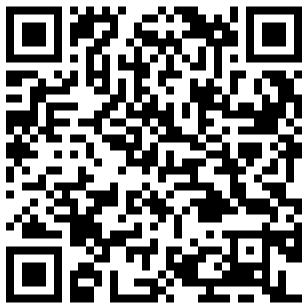 ※　利用規約はこちらからご覧いただけます➡□上記、注意事項に同意いたします。飼い主欄氏　名飼い主欄住　所飼い主欄連絡先飼い犬欄愛犬名飼い犬欄犬　種飼い犬欄体　重証明書関係証明書関係狂犬病予防注射済票 ・ 狂犬病予防注射済証 ・ 愛犬手帳入場時間入場時間10時台・11時台・12時台・13時台・14時台・15時台